Домашнє завдання№1Перед виконанням завдань будь якого з уроків, ознайомтеся з бонусними файлами, посиланнями і відео, це допоможе заощадити час на виконання. Знаходяться вони в особистому кабінеті - Сесія №… – Вкладки під відео.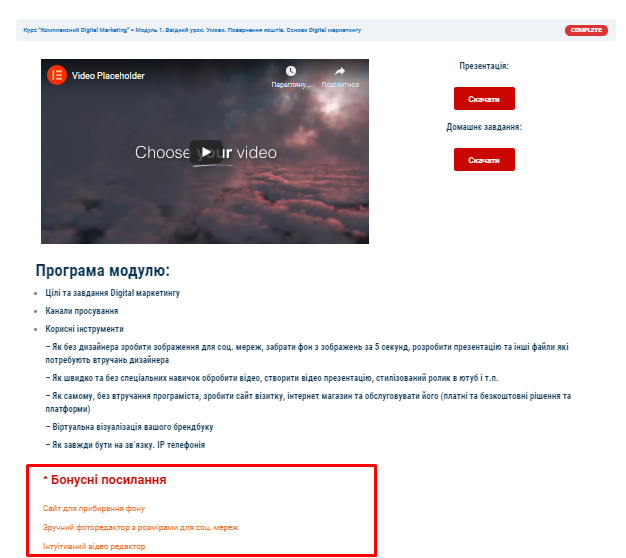 *Для переходу за посиланнями в документі, натисніть ctrl на клавіатурі та не відпускаючи натисніть на посилання правою кнопкою миші
Визначитись з проектом, з яким працюватимемо протягом курсу. Список конкурентов (список з 10 (бажано сильніших) конкурентів для аналізу)Зареєструватись на сайті Canva (посилання на реєстрацію)Зареєструватись на сайті для відслідковування конкурентів (посилання на реєстрацію)Підписати на канал YouTube (посилання на канал) (на каналі розміщатимуться корисні відео які не стосуються курсу) Вступити в групу ФБ  https://www.facebook.com/groups/754032682209200/